Durham City Harriers & Athletics Club Expense Form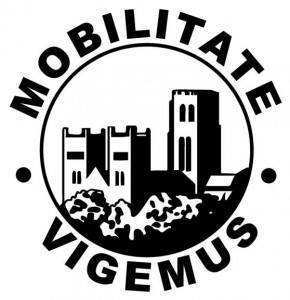 Claim / Request for expenditureName of Claimant						Payable to (if different)														TotalApproved by		Signature				DateChairman      TreasurerSecretaryDateDetails of ExpenseType of ExpenseAmountReceipt Attached ?   /    /   £         .Y   /   N   /    /   £         .Y   /   N   /    /   £         .Y   /   N   /    /   £         .Y   /   N   /    /   £         .Y   /   N   /    /   £         .Y   /   N   /    /   £         .Y   /   N